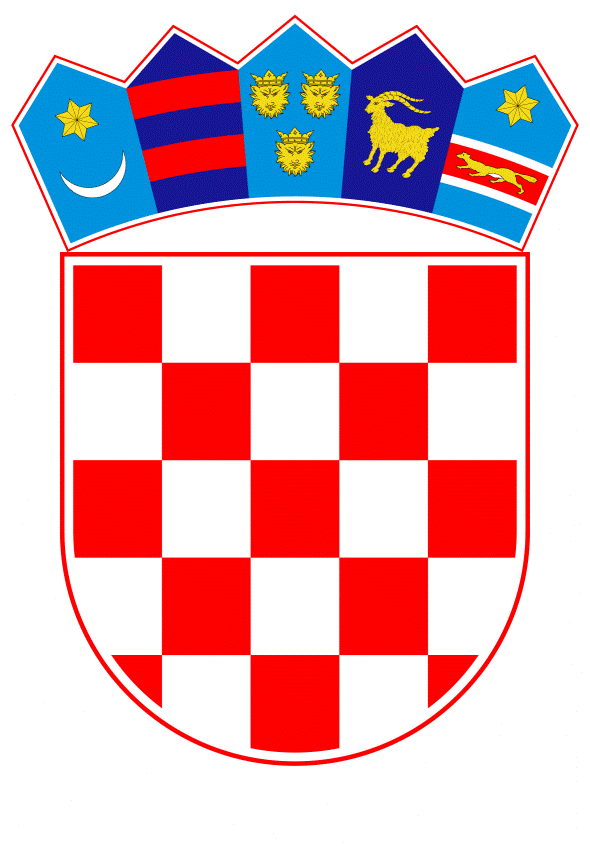 VLADA REPUBLIKE HRVATSKEZagreb, 15. travnja 2024.________________________________________________________________________________________________________________________________________________________________________________________________________________________________________________________________________________________________________Banski dvori  |  Trg Sv. Marka 2  |  10000 Zagreb  |  tel. 01 4569 222  |  vlada.gov.hrPRIJEDLOGNa temelju članka 31. stavka 3. Zakona o Vladi Republike Hrvatske („Narodne novine“, br. 150/11., 119/14., 93/16., 116/18. i 80/22.), a u vezi s člankom 16. stavkom 3. Zakona o osnivanju Agencije za ugljikovodike („Narodne novine“, br. 14/14., 73/17., 84/21. i 155/23.), Vlada Republike Hrvatske je na sjednici održanoj ____________ 2024. donijelaZ A K LJ U Č A KPrihvaća se Izvješće o radu Agencije za ugljikovodike za 2023. godinu, u tekstu koji je Vladi Republike Hrvatske dostavilo Ministarstvo gospodarstva i održivog razvoja aktom, KLASA: 392-01/24-01/10, URBROJ: 517-07-3-2-24-6, od 2. travnja 2024. Klasa:Urbroj:Zagreb,PREDSJEDNIKmr. sc. Andrej PlenkovićOBRAZLOŽENJEAgencija za ugljikovodike (u daljnjem tekstu: Agencija) osnovana Zakonom o osnivanju Agencije za ugljikovodike („Narodne novine“, br. 14/14., 73/17.,  84/21. i 155/23.) radi pružanja sustavne operativne podrške nadležnim tijelima u poslovima vezanim za istraživanje i eksploataciju ugljikovodika, geotermalnih voda za energetske svrhe, kao i trajno zbrinjavanje plinova u geološkim strukturama te u poslovima osiguranja obveznih zaliha nafte i naftnih derivata, korisnik je državnog proračuna RKP 49649, razdjel 077 Ministarstvo gospodarstva i održivog razvoja, glava 07745 Agencija za ugljikovodike. Financijski plan za 2023. iznosio je 94.183.137 EUR za sve izvore financiranja. Izvršenje na izvoru 11 je 99,8 % a ukupno izvršenje 64,5% zbog većeg plana na izvoru 71. Agencija je u 2023. ostvarila višak prihoda nad rashodima u iznosu od 2.145.495 EUR.U 2023. Agencija je izvršavala obveze iz svoje nadležnosti vezane uz praćenje rada i obveza investitora na temelju izdanih dozvola i ugovora o istraživanju i podjeli eksploatacije ugljikovodika. Agencija je također kroz 2023. u suradnji s ministarstvima nadležnima za energetiku i financije pratila obveze investitora u svezi zaduživanja investitora za površinsku naknadu odobrenog istražnog prostora te je pratila pravovremeno plaćanje ovih naknada. Ujedno, prati i kontrolira pridobivene količine ugljikovodika te ih vrednuje za potrebe plaćanja naknade za pridobivene količine ugljikovodika.Agencija je u proteklom razdoblju sudjelovala u provođenju nadmetanja za odabir najpovoljnijeg ponuditelja za istraživanje geotermalnih voda radi izdavanja dozvole za pridobivanje geotermalnih voda. Šest nadmetanja odnosilo se na upotrebu geotermalne energije za proizvodnju električne energije, dok se osam odnosilo na upotrebu geotermalne energije za potrebe toplinarstva. Agencija i dalje sustavno analizira geotermalni potencijal u svrhu otvaranja novih nadmetanja za istraživanje geotermalne vode. U 2023. Agencija je potpisala Ugovor o dodjeli bespovratnih sredstava NPOO C1.2R1-I2.02.0001 - Priprema i istraživanje geotermalnog potencijala u kontekstu centraliziranog grijanja u iznosu od gotovo 30 milijuna EUR. Također, u sklopu revidiranog NPOO odobrena su dodatna sredstva od 25 milijuna EUR za proširenje aktivnosti unutar navedenog projekta. Agencija redovito ažurira bazu podataka dostupnu putem tzv. Sobe s podacima (eng. Data Room) u koju zainteresirani naftno-rudarski subjekti mogu pristupiti prilikom procjene geološkog potencijala. Dodatno, svi podaci podignuti su na serversku platformu u obliku virtualne sobe s podacima kako bi se omogućio što učinkovitiji uvid i evaluacija ugljikovodičnog i geotermalnog potencijala te geoloških struktura za podzemno skladištenje plina i trajno zbrinjavanje ugljikova dioksida, a na koju se korisnici mogu spojiti nakon odobrenog zahtjeva. Iz EGP financijskog mehanizma za razdoblje od 2014. do 2021. u okviru provedbe PROGRAMA „ENERGIJA I KLIMATSKE PROMJENE“, Agenciji su dodijeljena bespovratna sredstva za Projekt „Izrada interaktivne karte geotermalnog potencijala panonskog dijela bazena RH“.Agencija je na temelju Zakona o izmjenama i dopunama Zakona o obnovljivim izvorima energije i visokoučinkovitoj kogeneraciji („Narodne novine“, broj 83/23.) postala Nacionalno koordinacijsko tijelo za vodik. Agencija trenutno radi na izradi Studije plana razvoja i primjene Hrvatske strategije za vodik do 2050. godine.Agencija je idejni začetnik i promotor hrvatskog projekta GT CCS - trajnog zbrinjavanja CO2 u geološkim strukturama, koji se od siječnja 2024. nalazi na PCI listi (listi energetskih projekata od zajedničkog interesa Europske komisije).Agencija u sklopu svoje djelatnosti vodi brigu o obveznim zalihama nafte i naftnih derivata. Agencija je za potrebe formiranja obveznih zaliha na 31. prosinca 2023. osigurala 425.612 t sirove nafte i 325.637 t naftnih derivata. Agencija je kontinuirano provodila nadzor nad količinom i kvalitetom obveznih zaliha nafte i naftnih derivata prilikom prihvata odnosno predaje naftnih derivata, kao i za vrijeme skladištenja.Slijedom navedenog, dostavlja se Vladi Republike Hrvatske Izvješće o radu Agencije za ugljikovodike za 2023. Predlagatelj:Ministarstvo gospodarstva i održivog razvojaPredmet:Izvješće o radu Agencije za ugljikovodike za 2023. godinu